Czwartek 4.06.2020Posłuchajcie i poruszajcie się przy wesołej piosence Simama kaa – życzymy wesołej zabawyhttps://www.youtube.com/watch?v=mPqBxzs7gqUWysłuchaj nagrania pięknej bajki z Panamy „Jak ocelocik Luis nie zostawił słabszego w potrzebie”. Odpowiedz na pytania po wysłuchaniu bajki:Po co Luis wybrał się na zbocze wulkanu? Dlaczego w ukryciu obserwował, jak ptak atakuje tapirka?Dlaczego duch nazwał Luisa egoistą? Kim twoim zdaniem jest egoista?Dlaczego Luis zawołał, że tapirek jest jego przyjacielem?Dlaczego Luis chciał wyleczyć nóżkę tapirka? Co to znaczy troszczyć się o siebie wzajemnie? Jak możemy troszczyć się o innych?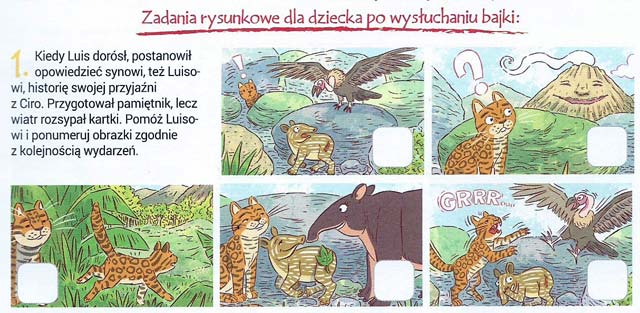 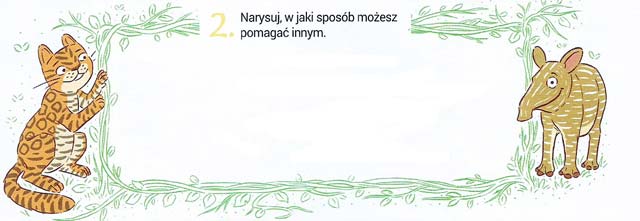 Obejrzyj zdjęcia tapirka i ocelocika, pokoloruj zwierzątka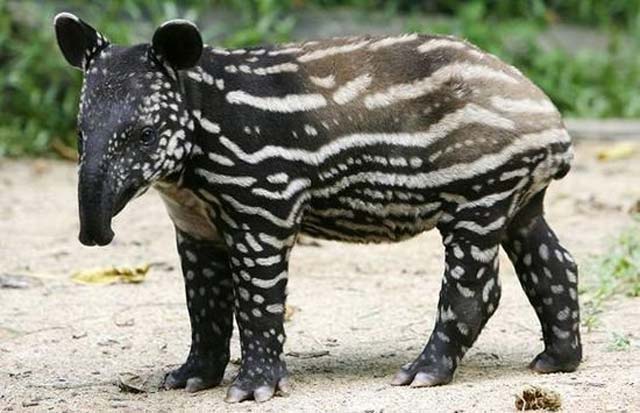 Tapir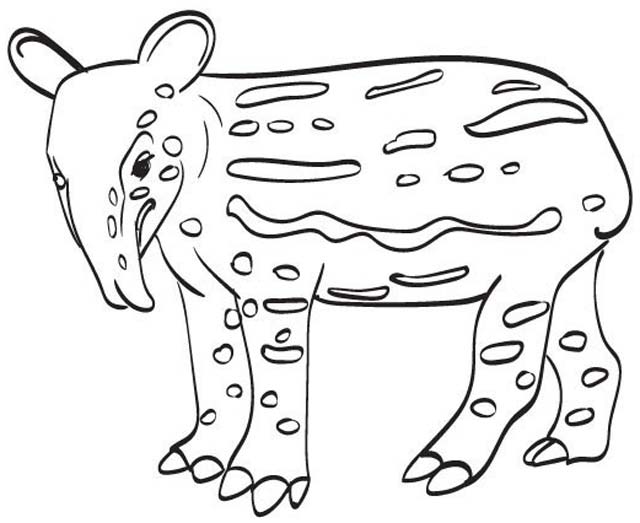   Ocelot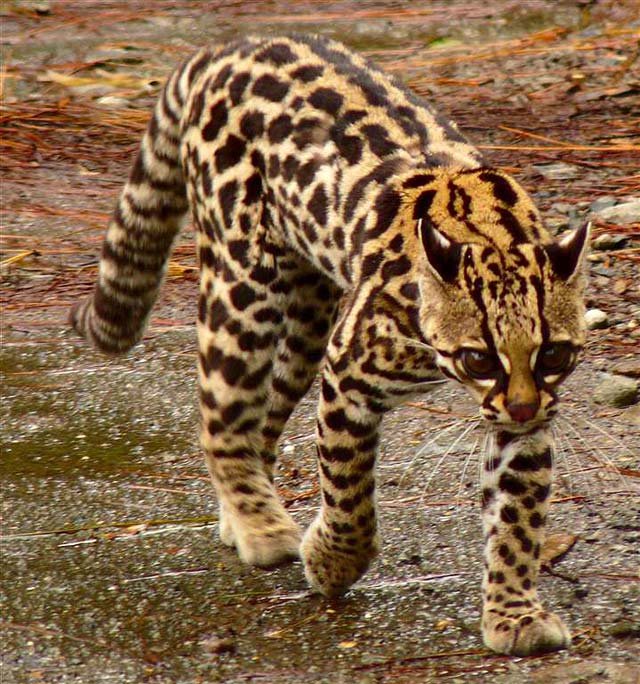 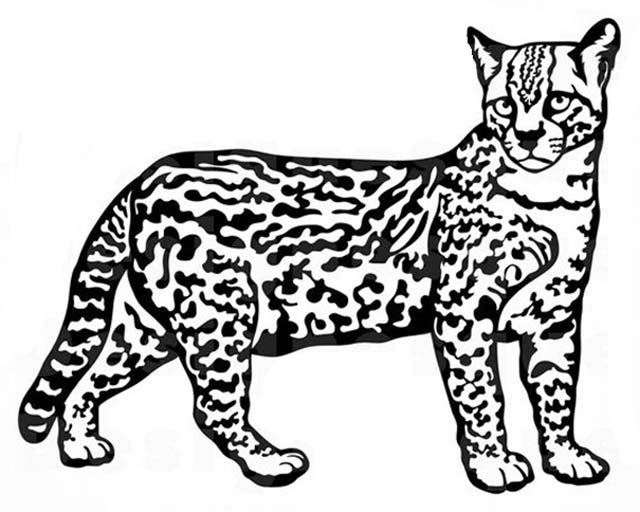 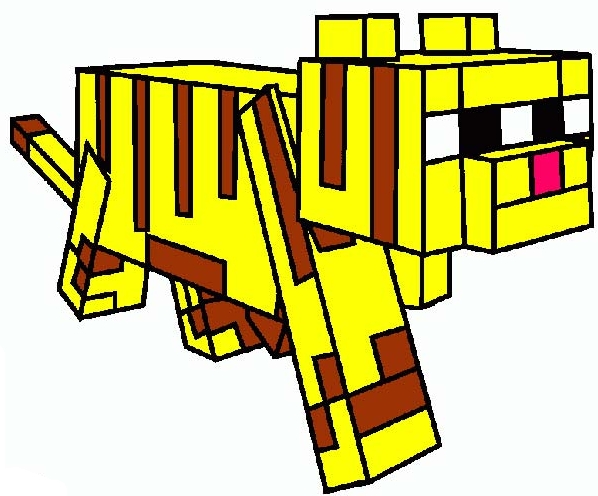 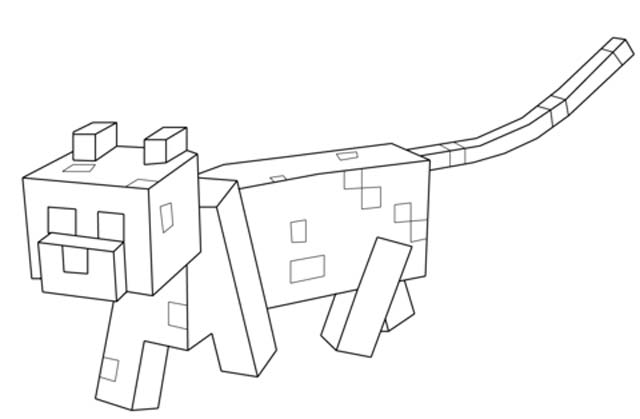 ocelot                             ocelotJeżeli spodobała wam się piosenka Simama Kaa, myślę, że spodoba wam się także piosenka z Afryki  Che Che Kule. Pośpiewajcie razem z panią Sandrą.https://www.youtube.com/watch?v=XuOCaOFumNs&feature=emb_rel_end„Międzynarodowa przywitanka”. Posłuchajcie przywitań w różnych językach: angielskim, francuskim, niemieckim, hiszpańskim, norweskim, włoskim, hindi. Spacerując po pokoju powtórzcie usłyszane na nagraniu powitania i witajcie się z domownikami. 